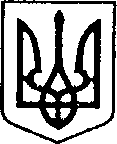 УКРАЇНАЧЕРНІГІВСЬКА ОБЛАСТЬН І Ж И Н С Ь К А    М І С Ь К А    Р А Д АВ И К О Н А В Ч И Й    К О М І Т Е ТР І Ш Е Н Н Явід  24 жовтня  2019 р.		          м. Ніжин				№ 346Про внесення змін до пункту 2 рішення виконавчого комітету Ніжинської міської ради від 27.12.2018 року №458 «Про встановлення тарифівна послуги міського пасажирського автомобільного транспорту»Відповідно до статей 28, 42, 59, 73 Закону України «Про місцеве самоврядування в Україні»,Регламенту виконавчого комітету Ніжинської міської ради Чернігівської області VII скликання, затвердженого рішенням виконавчого комітету Ніжинської міської ради Чернігівської області 
VII скликання від 11.08.2016 року №220, рішення Чернігівського окружного адміністративного суду від 03.04.2019 року та постанови Верховного Суду 
у складі колегії суддів Касаційного адміністративного суду від 02.10.2019 року у справі №620/334/19 виконавчий комітет міської ради вирішив:1. Внести зміни до пункту 2 рішення виконавчого комітету Ніжинської міської ради від 27.12.2018 року №458 «Про встановлення тарифів на послуги міського пасажирського автомобільного транспорту» та викласти його у наступній редакції:«2. Безкоштовно перевозити, при пред’явленні посвідчення, пасажирів наступних пільгових категорій:2.1) учасників бойових дій;2.2) осіб з інвалідністю внаслідок війни (інвалідів війни всіх груп);	2.3) осіб з інвалідністю першої групи (інвалідів першої групи );2.4) дітей з особливими потребами (дітей-інвалідів);2.5) осіб з інвалідністю по зору 1 групи (інвалідів по зору 1 групи );2.6) осіб з інвалідністю (інвалідів) з числа учасників ліквідації наслідків аварії на ЧАЕС та потерпілих від Чорнобильської катастрофи 1 категорії;2.7) учасників АТО (ООС) та членів сім’ї загиблого в АТО (ООС);2.8) дітей з багатодітних сімей.Кількість пасажирів, які одночасно перевозяться безкоштовно та бездотаційно, не обмежується».2. Відділу з питань організації діяльності міської ради та її виконавчого комітетуапарату виконавчого комітету Ніжинської міської ради(Доля О.В.) забезпечити оприлюднення даного рішення на сайті Ніжинської міської ради протягом  п’яти робочих днів з дня його прийняття.3. Контроль за виконанням даного рішення покласти на першого заступника міського голови з питань діяльності виконавчих органів ради Олійника Г.М.Міський голова 									А. В. Лінник